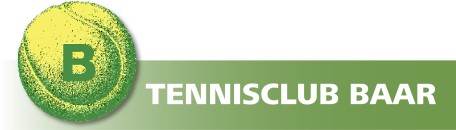 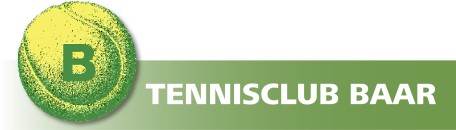 Auch in diesem Jahr bietet sich die Gelegenheit beim Junioren-Interclub teilzunehmen.           In den Alterskategorien 18&U, 15&U, 12&U, 10&U kann in zwei Ligen gespielt werden.                      Die Liga A ist für SpielerInnen vorgesehen, die bereits ein fortgeschrittenes Spielniveau aufweisen.                                      Die Liga B ist eine Einsteigerliga. Sie ist SpielerInnen mit wenig Wettkampf-Erfahrung vorbehalten und soll den Einstieg ins Wettkampftennis erleichtern.  In der Kategorie 10&U spielen alle Teams in der gleichen Liga. Liga A:  Bis und mit 3.Runde werden Gruppenspiele durchgeführt (3er- und 4er-Gruppen).               Ab der 4. Runde (nach den Sommerferien) bestreiten die Gruppensieger die Finalspiele nach dem Cup-System.  Alle Halbfinalisten der Finalspiele nehmen an der Finalrunde in Winterthur teil und spielen um den Schweizer Junioren-Mannschaftsmeistertitel.  Liga B:  In allen Kategorien werden nur Gruppenspiele ausgetragen. Die Meisterschaft ist danach abgeschlossen. Zusammenstellen der Mannschaften Die Mannschaften für den Junioren-Interclub werden in Rücksprache mit den Trainern zusammengestellt und mit den Junioren entsprechend abgestimmt.                         Begeisterte und interessierte Junioren können sich auch direkt bei den Trainern oder mit der Anmeldung fürs Sommertraining melden und evtl. Teamvorschläge anbringen.  Alterskategorien     Klassierungen                   Kat. 18&U und 15&U:     	Liga A: R4-R9           Liga B: R7-R9 Kat. 12&U:                    	Liga A: R4-R9           Liga B: R7-R9 Kat. Kids 10&U:            	Es gilt keine Klassierungsbeschränkung.                                  Alle Teams spielen in der gleichen Liga.                                     Es können auch gemischte Mannschaften gebildet werden.  Spielformel Knaben 18&U / 15&U:      	Liga A: 4 Einzel, 2 Doppel         	Liga B: 2 Einzel, 1 Doppel andere Kategorien:      	Liga A: 2 Einzel, 1 Doppel        	Liga B: 2 Einzel, 1 Doppel Spieldaten SpieldatenBei den erwähnten Spieldaten handelt es sich um Enddaten. Ziel ist es, nach Möglichkeit und nach Rücksprache mit der gegnerischen Mannschaft, die Gruppenspiele so früh als möglich auszutragen. Allenfalls sollten im Mai bereits gespielt werden, um die verschobenen Erwachsenen Interclub Daten (Juni) umzugehen. Runde 1          muss bis am 06. Juni 2021 gespielt sein Runde 2          muss bis am 13. Juni 2021 gespielt sein Runde 3          muss bis am 20. Juni 2021 gespielt sein Liga BDie Enddaten gelten nicht für die Liga B, da die Saison nach der Gruppenphase beendet ist. In der Regel werden die Spiele am Mittwochnachmittag und am Wochenende gespielt! Lizenzen Teilnehmen dürfen JuniorInnen, welche im Besitz einer gültigen Swiss Tennis Lizenz sind. Die Lizenzierung muss vor Bestreiten der ersten Junioren-Interclub-Partie erfolgen und wird vom Club organisiert. Teilnahmegebühr Die Teilnahme beim Interclub ist gratis und nur für Kinder, welche das Juniorentraining des TC Baar regelmässig besuchen. Das Captainamt Jedes Team meldet einen Captain. Ø Gemäss unseren Erfahrungen ist es wichtig, dass für die Teams „U15 & jünger“ unbedingt ein Elternteil das Captainamt übernehmen sollte.  Ohne aktive Elternbeteiligung wird eine reibungslose Organisation eher problematisch. Der Captain ist die Kontaktperson der Mannschaft. Der Captain koordiniert die Heimspiele & Auswärtsspiele mit den Captains der GegnermannschaftenDer Captain koordiniert Datum und Zeit der Heimspiele mit Liz Brooks, Junioren IC KoordinatorDer Captain kennt das Spielreglement. Der Captain organisiert die Fahrt bei Auswärtsspielen.(Die Eltern übernehmen die Fahrt.) Der Captain reserviert das Essen im TC Baar Restaurant bei Vincenz.                          (Der Club bezahlt das Essen & die Getränke für alle SpielerInnen.) Der Captain stellt die Mannschaft auf bei den Gruppenspielen. Der Captain meldet die Resultate an Liz Brooks (079 218 24 25) oder gibt die Resultate selber auf Swisstennis.ch ein. Organisation der Heimspiele  Bei den Heimspielen stellt der TC Baar für jedes Einzel 4 neue Bälle zur Verfügung.                Die Kosten für die Bälle, die Getränke und das Essen mit der Gegnermannschaft nach der Begegnung werden vom TC Baar übernommen. Liz Brooks meldet die Mannschaften bei Swiss Tennis an, löst die Lizenzen, koordiniert Datum und Zeit der Heimspiele mit den Captains. Bei den Heimspielen ist immer jemand vom Juniorenteam im Club anwesend oder telefonisch erreichbar. Kategorie 18&U:       Jahrgang 2003 und jünger Kategorie 15&U:      Jahrgang 2006 und jünger Kategorie 12&U:       Jahrgang 2009 und jünger Kategorie Kids 10&U:     Jahrgang 2011 und jünger, Einsteigerkategorie 